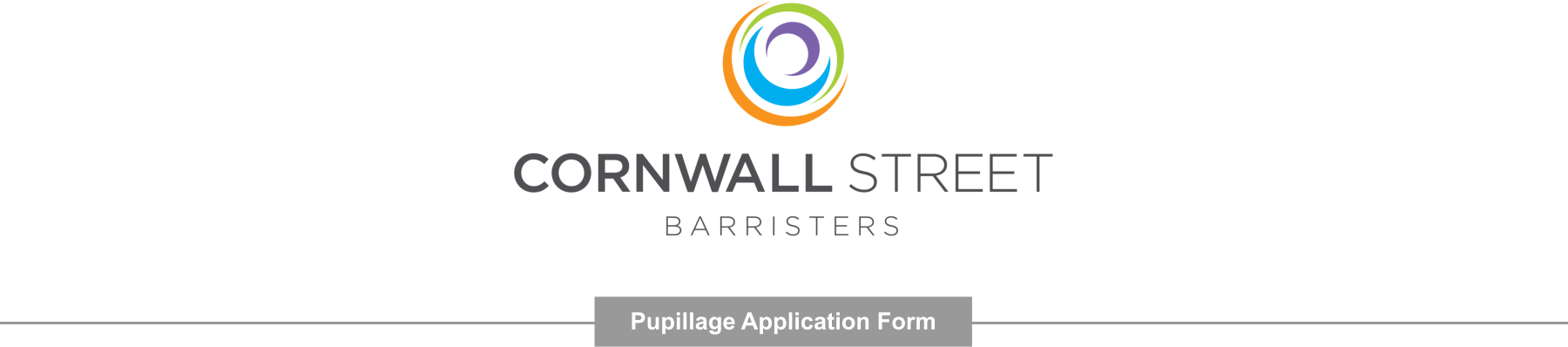 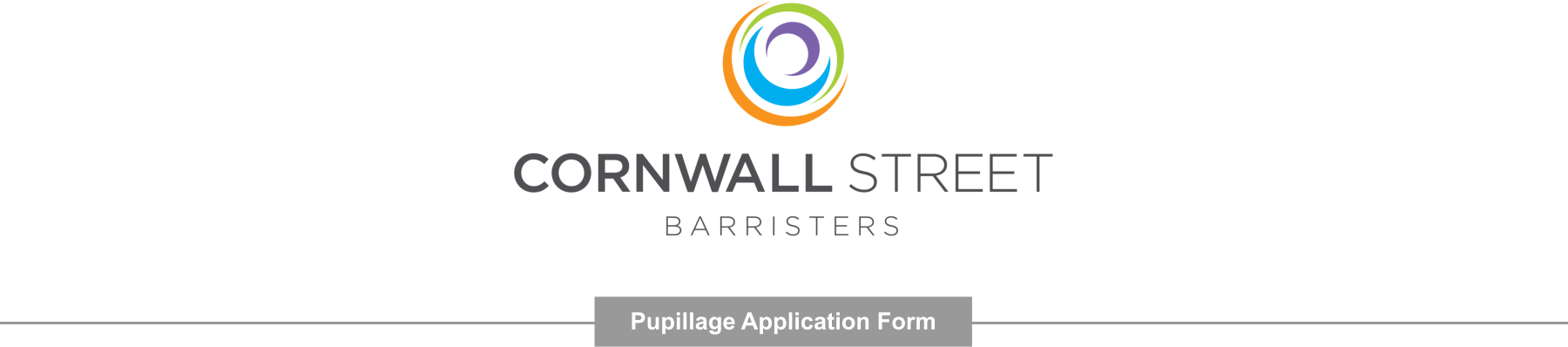 Pupillage Application Form 2024DO NOT ALLOW THE REST OF THE FORM TO FORMAT ONTO THE FIRST PAGE AS THE FIRST PAGE IS REMOVED FOR EQUALITY AND DIVERSITY COMPLIANCE.DeclarationsAre there any restrictions on your ability to work in the UK?                           Yes  / no Have you ever been convicted or cautioned, warned or reprimanded for any criminal offence, including spent convictions?Yes  / no Brief details: Have you ever been found guilty of professional misconduct by any professional body?Yes  / no Brief details: Do you have any special requirements if you are invited to attend a pupillage interview, because of a disability or for any other reason?Yes  / no If yes, please provide brief details: Education and QualificationsIf possible, for any non-UK qualification, give an indication of equivalent grades.Please set out all post graduate qualifications with grades.Please give your degree classification but not the grade for every module.Please set out all A Level subjects with grades.Please set out how many GCSE’s you obtained and at what grades but do not set out the individual subjects – for example “4 at grade A, 5 at grade B”.If there are any extenuating circumstances which you wish us to consider, please use the “Any other information” box later in the application form.Work ExperiencePlease set out in brief detail your work experience together with an indication of the relevant skills gained. We are interested in both legal and non-legal experience. Please do not use more than 100 words per role.References
Personal details
Personal detailsTitleFirst NameMiddle Name(s)Last NameAddressPostcodeEmail addressPreferred telephone contact numberAlternative telephone number if availableQualificationGradeInstitution
Membership of professional bodies
Membership of professional bodiesInnCall dateOtherMini pupillagesSet out no more than 3 most recent mini pupillages, with brief details of what you gained from the experience (not more than 200 word each).Set out no more than 3 most recent mini pupillages, with brief details of what you gained from the experience (not more than 200 word each).DateChambersNature of experienceEmployerDate from/toPositionExperience and skills gainedEmployerDate from/toPositionExperience and skills gainedEmployerDate from/toPositionExperience and skills gainedMooting Experience (300 words)Please set out any mooting experience, including details of the competition, when it was and how you did:Public speaking, public performance and advocacy experience (300 words)Please provide brief details below:Positions of responsibility, prizes and awards (300 words)Please provide brief details of any positions of responsibility you have held:Please provide details of any scholarships, awards or prizes:Interests or hobbies outside law (300 words)Please provide details of what else interests you:Which area of law interests you the most and why? (200 words)Why have you chosen to apply to us? (200 words)Why should we choose you? (200 words)Any other information – Please set out any other (brief) information that you would like us to consider:AcademicAcademicNamePositionTelephoneEmailPersonalPersonalNamePositionTelephoneEmail